BRITISH ASSOCIATION OF HAND THERAPISTSLEVEL IIIHand Therapy Journal Article PublicationApplication Form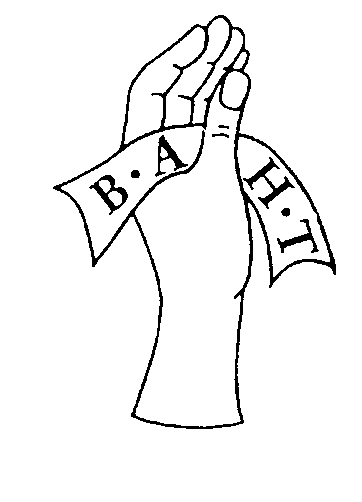 Revised February 2017Copyright British Association of Hand Therapists May 2000This Document Replaces All Previous DocumentsPlagiarism is intellectual theft & is a serious form of cheating.  It is the act of presenting as one’s own, the ideas (including images & designs), discoveries or judgements of another person.  To copy extracts without full acknowledgement (whatever the medium in which the text or image is stored), from someone else’s work & to thereby convey the impression that they are one’s own is plagiarism.  So is the paraphrasing – restating in one’s own words – of someone else’s ideas without full acknowledgement.  We all utilise the ideas of others; we have a most serious obligation to acknowledge them meticulously.“I have read & understood the regulations on plagiarism & the work submitted is my own”Signed: ____________________________________		Date: ______________Candidates Name: ___________________________Name of Candidate:						BAHT Membership number:Contact e-mail:Contact address:Title of published article:Date of Publication*:*Only articles published within the 12 months prior to application being made to the ESC can be considered for Level III BAHT Points.Previously Acquired BAHT Accreditation PointsApplication for Level III points after publication of an article in Hand Therapy Journal – ChecklistApplication form completedCVStatement of ownership (appendix 1) completedCopy of published article Payment of £30 (cheque made payable to BAHT)Please send to the BAHT Secretary (postal address on the BAHT website)I confirm that the article I am submitting is entirely my own work & I request that it be considered for 5 BAHT Level III points.Signed: _______________________________ Date:OrI confirm that the article I am submitting as co-author is 50% my own work & I request that it be considered for 2 ½ BAHT Level III points.Signed: ________________________________ Date:Counter signed*:_______________________ Name: _________________________*Counter signature must be that of co-author to confirm their agreement that applicant was responsible for 50% of the work for article.  If both authors wish to submit an application for BAHT points each should use a separate application form.Course / Accreditation of Prior Learning (APL)Title & VenueDateLevel ILevel IILevel IILevel IIOthers